ECON 3020:  INTERMEDIATE MACROECONOMICS SPRING 2023  Zoom Link for Class: https://virginia.zoom.us/j/97493787390?pwd=R0FCU0Uyb2VubWRTeGVUb0JQTUY2dz09Passcode: classLectureDiscussion SectionsInstructor:							Teaching Assistants:Maria Westerfield, Monroe 219  .					Lucille Conrad, xrs4re@virginia.edu  Office Hours:  In person MON 219 T TR 3:30-4:30			Jiahao Jiang, jj8au@virginia.edu   	(Please wear a mask to in person office hours)	 Zoom:  TBA (will change around weekl)Extra Review Sessions TBA before tests				 Phone:  (434) 924-3177 Economics Department, Monroe Hall		TA Office Hours in Basement of Monroe or Zoom:E-mail: mam2p@virginia.edu (office)			Wed 1/25-3/15, 1-2 pm, Basement of Monroe (Conrad)								Wed 3/22-5/2, 10-11 am on Zoom:https://virginia.zoom.us/j/97041557041?pwd=S1JnRlJvRlFubEtmbFQ3SGxQQXJBQT09    Passcode:  TA officeCourse Description: Intermediate Macroeconomics is the study of the aggregate economy, or the economy as a whole.  While microeconomics examines the choices of individual households and firms, and how government policies can influence these decisions, macroeconomics examines the long-run growth of an entire economy and short-run fluctuations around the long-run growth trend.  The field of macroeconomics commenced as a result of the Great Depression.  The more recent financial crisis and Great Recession of 2007-2009 in the US, along with the COVID-19 recession – one of the largest historic drops in output and fastest increases in unemployment, has allowed us to witness a very volatile economy in the last 2 decades.  Stagnant wage growth in the US has led some current workers to fear that they will not see a higher standard of living than their parents’ generation.  Macroeconomic models can be useful to gain a better understanding of this data and these events.This course initially studies how key macroeconomic variables such as GDP, unemployment, inflation, and interest rates are measured.  We then examine how financial markets, factor markets, and goods markets explain the relationships among key economic variables and what problems occur when these variables rise or fall.  The long-run growth model can be used to answer such questions as the following:  1) How is real GDP determined in the long run? 2) What are the important factors that contribute to long-run growth? and 3) Why does the standard of living vary across countries and how has it changed over time?  Short-run models are used to explain expansions and recessions, as well as to determine the effects of fiscal and monetary policy.  We will look at the financial crisis of 2008 and the recent COVID recession, and the extraordinary steps taken by the Federal Reserve and Congress to contain these.  This course should be of interest to students intending to pursue further education or a career in economics, business or finance, government, politics, or foreign affairs, and for those who wish to be well-informed citizens regarding the effects of macroeconomic policies on their lives. Requirement:  Econ 3020 is a required course for the economics major.  Prerequisites:  Econ 2020 and Econ 3010 or 3110, or instructor permission.Required Textbooks:	Macroeconomics with MyEconLab, 2e, Hubbard, O’Brien, and Rafferty  			 Notes Outline, available on Canvas under “Files”			Additional readings on Canvas under “Files” or website link given in Notes OutlineNotes Outline:	An outline of the notes will be available on Canvas under the “Files” tab. Please print them out and bring them to class and take your notes on these.  It would be helpful to put them in a binder.  You will find that taking notes using the outlines will organize your notes and facilitate and expedite the note-taking process.   It will be difficult to keep up with the notes without the outline.  Laptops are strongly discouraged for note-taking. You may also print out the files at the UVA Bookstore Copy Center, Phone: 434-924-0519,   Email: bookcopy@virginia.edu. This will cost approximately $12 unbound.MyEconLab:  Canvas should allow accessing MEL directly through Canvas, but I currently am having technical difficulties. Once this has been solved, more info will be posted about registering. If you are still deciding whether to take the course, you can sample the MyEconLab for a short period of time (sufficient to do the sample homework), but will thereafter have to set it up permanently.  The last date to permanently enroll is February 9.  You must have a permanent enrollment for the graded homework, or your grade will not be saved.  If you purchase a used text without MyEconLab, you can purchase access separately.  Please use your first and last name to register.  There will be a sample homework due on Monday, January 30 to accustom you to using MyEconLab.  After that, the 6 homework assignments will all be found on MyEconLab.  MyEconLab can also be used as a study tool for further questions and explanations. The lowest grade will be dropped (not counting the sample).Lectures & Attendance  There will be two lectures a week of one hour and fifteen minutes each; these will not parrot the reading. You are strongly encouraged to attend and participate every day in class.  The lecture is available on Zoom and will be recorded for those missing class due to illness/quarantine. Pre-recorded lectures will also be posted (easier to navigate). You will also be graded on participation during your On-Call days (see below).  Experience has shown that there is a strong correlation between attendance and performance.  Please be on time, and please stay the duration of the class.  Late entry into and early exit from the classroom are very disruptive.  Please turn off cell phones when in class.  No texting in class, please. Anyone texting will have their On-Call grade lowered.  http://records.ureg.virginia.edu/content.php?catoid=27&navoid=703#atte_in_clas. Students missing a substantial number of classes unexcused may receive a grade of W up to the withdrawal deadline; thereafter an F.Discussion Section  Discussion sections will meet on Thursday evenings.  You should be registered for a discussion section, and are expected to attend.   The discussion section will be used to go over homework, tests, and any other questions a student may have on the material.  Additionally, on five days (1/26, 2/2, 2/16, 3/23, and 4/20), students will work in class on problem sets.  You should form a group within your discussion time at the sample problem set (1/26) and exchange contact information, but groups can be flexible for later assignments.  For more information, see “Problem Sets” below.Office Hours: In person T TR 3:30-4:30 (please wear a mask) – for questions on class material. I will also hold Zoom office hours for the extra credit introductions at varying times during the semester. TAs will hold office hours on Zoom.Grades  (posted on Collab) Final grade = 40% Tests + 7.5% MEL HW + 5% Questions of the Day + 4.5% On-Call  + 8% Problem Sets + 35% Final = 100%.  Grade distribution: A: 90-100; B:  80-89.9; C:  70-79.9; D: 60-69.9; F:  below 60.  +/- grades will be distributed within these brackets (ie, 86.7-89.9 = B+, 90-93.3 = A-, 93.4 – 96.6 = A, 96.7 – 100 = A+).  There is no rounding for the final grade.  Final grades will only be changed if there has been an error in the calculation. Course work cannot be regraded to get extra points once final grades have been submitted.  Grading questions/corrections:  Any questions regarding grading corrections must be done within 3 weeks of the date of the assignment/test.  There is no regrading for the final exam.Tests:  There will be 2 tests, with each test worth 20% of the final grade.  The dates for the tests are: Test 1 Part I Take-home Math/Graph Fri-Sun 2/24-26 and Test 1 Part II Multiple Choice in class Tues, 3/1; and Test 2 Part I Take-home Math/Graph Fri-Sun, 3/31-4/2 and Test 2 Part II Multiple Choice in class Tues 4/4.  There will be an untimed open book take-home graph portion with a Friday 10 am-Sun 5 pm window, and a timed closed book multiple choice portion in class on Tuesday.  The multiple choice may be either online or on paper.  All times are EST. The final exam will have a Part I open book take-home math/graph window block from Wed, 5/3 – Mon 5/8 at 5 PM.  The final exam Part II will be closed book comprehensive multiple choice, and will count 35% towards the final grade (~25% of material from test 1 and test 2, with the remaining from the last material). Final exam Part II is Friday, 5/12 9 AM – 12 Noon.  I cannot give the test earlier, so plan travel accordingly. Students will need a calculator with exponential functions and scrap paper for the tests.  There will be no access to the lecture recordings, slides, and MEL assignments while the closed book multiple choice test window is open, you may not ask another person, and you may not consult outside sources (for example, the internet, other books, etc…).  Tests will be pledged.  http://records.ureg.virginia.edu/content.php?catoid=27&navoid=703#fina_examHomework/MEL:  There will be 6 graded and 1 sample homework assignments given on approximately a bi-monthly basis on MyEconLab. Students may use books, notes, and calculators.  The average of 5 homework assignments will count 7.5% toward the final grade (lowest will be dropped, not including the sample HW).  Homework will be posted on MyEconLab, approximately the week before it is due.  Late questions may be answered after 11 pm until a deadline announced by email, with a 10% deduction on questions answered after 11 pm.  No questions can be answered for credit after the late deadline. A sample homework to accustom students to using the program will be due on Monday, January 30.  You may use the temporary 2 week subscription to complete the sample, but must have a permanent subscription for the graded MEL.  The last signup date for a permanent subscription is Wednesday, February 8. MEL Due dates are 11 pm:  Monday, January 30 (Sample); 1) Wednesday, February 8;  2) Monday, February 20; 3) Wednesday, March 15; 4) Wednesday, March 29; 5) Wednesday, April 12; and 6) Monday, May 1.Problem Sets:  During the discussion section, you will work in groups of 4 on problems relating to current material from class, and ask the TA questions.  The problem set will be posted on Collab approximately a week ahead of the class, and you should gather data and try the problems on your own before working with the group.  Everyone should print out a copy of the problem set. However, each group will turn in one problem set to be graded.  Make sure the name of everyone in the group is on the problem set that is turned in, providing that everyone has contributed.  All groups will submit the problem set via email to their TA by 11 pm on Thursdays. You will email a word doc or pdf of the problem set (photos of graphs can be inserted) to the TA, and cc everyone in your group.  The TA will grade the digital copy, and reply all to each group with their graded version.  The average of the problems sets will count 8% toward your final grade.  The dates for the problems set are: Thursday, January 26 (Sample); 1) Thursday, February 2;  2) Thursday, February 16; 3) Thursday, March 23; and 4) Thursday, April 20.Question of the Day:  After each class, there will be questions from that day’s lecture and possibly the previous lecture posted on Collab under Tests & Quizzes and named after the lecture (ie “QOD Lecture 1”).  They will be True/False, Multiple Choice, or Fill in the Blank.  A correct answer earns one point; an incorrect attempt earns 0.5 points. These will be due by 11 pm the day before the next lecture.  Questions cannot be answered for credit after the due date.  The denominator will be smaller than the numerator for calculating the grade, so that it is possible to earn up to 10% extra credit (or 0.5% of total grade).  QOD will count 5% towards your final grade.  QOD will be pledged.On-Call:  After the first day of classes, you will be assigned in alphabetic order to 3 “on-call” days throughout the semester.  The On-Call schedule will be posted on Collab.  You should be prepared to answer questions in class on the material for that week.  Preparing the notes outline ahead of time is your best way of preparing for on-call.  You will be graded on your participation and preparedness for those days.  On-Call will count 4.5% towards your final grade.  Other students who are not “on call” for a given day are also welcome to engage in classroom discussions and ask questions.  If you find you have other major commitments scheduled (ie, a big test or interview) for your on-call day, please contact me as soon as possible to reschedule.  If you reschedule after the on-call date has passed without an excused absence or without contacting me, you will receive a deduction. Please contact me if you have severe difficulty with public speaking for an optional assignment.Make-up Test/Homework/Assignment:  If you have prior information about missing a class, homework, or test (such as for athletics, religious holidays, field trips,interviews), please contact me as soon as possible about an alternate date to take the test or turn in a homework, or to complete a make-up test, homework, or assignment.  For any excused absence, students must satisfy all three of the following conditions in order to be able to turn in a rescheduled homework or test, or take a make-up test and/or homework without penalty:  1) excused absence:  a student must have a valid excuse (see  http://college.artsandsciences.virginia.edu/absence_regulations for a list of approved excuses; 2) proof:  a student must provide proof of the valid excuse (obituary, athletic schedule, confirmation of visit to health care provider/doctor’s note for illness or pledged note regarding your illness) within one week of the last date of absence; and 3) notification: To be excused the student must notify me in writing (acknowledged e-mail message is acceptable) prior to the date of absence if such notification is feasible.  In cases where advance notification is not feasible (e.g. accident, or emergency), please provide notification as soon as feasible.  If a student satisfies the three conditions, he/she will be allowed to reschedule or take the make-up test/homework/assignment to count for the missed grade.  If a student does not satisfy one or more of the conditions, the student will not be allowed to reschedule or take the makeup and will receive a grade of zero for the missed test/homework/assignment.  Students should contact me about an appropriate time to take the make-up test/homework/assignment.Collab:  Notes outlines, any additional readings, grades and announcements will be posted on Collab.How to Calculate Your Grade: Express your grades as a decimal (78% = .78):  (Average of MEL dropping the lowest grade x 7.5 pts) +  (PS#1 _____ x 2 pts)  + (PS#2 _____ x 2 pts)  + (PS#3 _____ x 2 pts)  (PS#4 x 2 pts)+  (Test 1_______x 20 pts.) +  (Test 2_______x 20 pts.) + (QOD ____ x 5 pts) + (On-Call) + (FINAL________x 35 pts.) = ________/(Total possible pts earned so far________) x 100=GRADEExtra Credit:  There are 3 opportunities for extra credit: 1) Up to 0.5 points on final grade from QOD; 2) 0.25 points on final grade from completing course evaluation; 3) 0.25 points from attending one Zoom office hours meeting to introduce yourself. Final Grade:  Your final grade will be comprised of your average of your top 5 MEL homeworks, 4 problem sets, 2 tests, daily quiz average, on-call grade, and final. Your letter grade is assigned depending on how it falls within the distribution outlined above.  Once your final grade has been calculated, I cannot regrade work to find extra points, and I cannot and do not change grades unless there is an error in the calculation or the reporting of a grade.  I do not offer extra credit to one student that is not offered to the entire class as a whole during the course of the semester. http://records.ureg.virginia.edu/content.php?catoid=27&navoid=703#grad_systExtensions/Incompletes: Unless authorized by the dean’s office, students must complete all course work before taking the final examination. Instructors are not authorized to extend the time for completion of course work without the dean’s approval.http://artsandsciences.virginia.edu/college/grade/grade_system.html#a4Extra Help:  I encourage you to see me as early as possible if you feel you are falling behind.  Tutors are also available through the Economics Department. http://artsandsciences.virginia.edu/economics/undergrad/tutoring/index.htmlThe Americans with Disabilities Act (ADA) is a federal anti-discrimination statute that provides comprehensive civil rights protection for persons with disabilities.  Among other things, this legislation requires that all students with disabilities be guaranteed a learning environment that provides for reasonable accommodation of their disabilities. For more specific information about services and policies, including guidelines and forms for documentation, see the SDAC website at  http://www.virginia.edu/studenthealth/sdac/sdac.htmll. The SDAC can be reached by telephone at: 434-243-5180  (voice); 434-465-6579 (video phone); and 434-243-5188 (fax). http://records.ureg.virginia.edu/content.php?catoid=27&navoid=703#acco_for_studHonor Code:  Students may work together on problem sets, which do not need to be pledged.  Students may refer to books and notes for the MEL homework, which is also not pledged. Tests and the Question of the Day should be each student’s individual effort, and will be pledged.  For additional information, please visit: http://records.ureg.virginia.edu/content.php?catoid=27&navoid=700 .  For more information on plagiarism, please visit: http://www.virginia.edu/honor/documents/PlagiarismSupplementFINAL.pdfPledge:  On all tests & papers, the student shall sign the following:  “On my honor as a student at UVA, I have neither given nor received aid on this exam/paper.” Tips for success:  Economics is considered quite a difficult course because it involves abstract thinking.  You will need to spend considerable time preparing for class, reviewing your notes, and practicing problems. How do you know when you know the material? 1)  The standard of “knowing” is the ability to explain to others, not to just understand. 2) Deep knowledge means understanding the facts and conclusions (the forest and the trees) and how they are interrelated.  3)  Strive for flexible knowledge over rote memorization.4) Don’t just be familiar with the subjects and vocabulary; develop an ability to precisely recall the material.  How to study: 1) Don’t cram.  Study over time by keeping up with the reading and exercises.  2) Read or skim chapters before coming to class, then reread after class.  3) Read actively, by taking notes and making an outline, and questioning yourself as you read.  Note what you don’t understand. 4)  Stay focused and take good notes in class, and try to follow the logic of the explanations. 5) Review your notes after class, and before the next class. 6) Memorize vocabulary, but make sure you understand and can apply it. 7)  Be able to replicate graphs (shapes, labeling) and understand them, and apply them when a variable changes. 8) Work through lots of problems such as chapter problems and homework, and ALWAYS draw a picture/graph when you can! 9) Find a study partner or study group and explain concepts to each other. 10)  Ask me questions, both in class and at office hours, or via email.  There is no such thing as a dumb question.  What you can expect in class:You will have an opportunity to engage in discussion and classroom examples, but will also be taking notes and learning models.  Students who are “on call” should be prepared to answer questions on vocabulary, on the reading for that day (both the textbook, and any additional material), on any questions given in the notes outline, and have a preliminary understanding of graphs from the textbook.  Other students who are not “on call” are also welcome to engage in classroom discussions and ask questions.  You will take notes on the notes outline from Power Point slides, my explanations, and from student answers. Approximate ScheduleBelow is an approximate schedule for topics this semester.   Material will likely overlap some days.  Look to the notes outlines for actual material covered in class, and refer to where we ended last class.  We will deviate from this schedule:  I will post on Collab what to prepare for in each class, and you are welcome to email me.Dates in Bold are Due Dates for Assignments or Test Dates (Red for MEL, Green for Problem Sets, Black for Tests, Blue for Add/Drop/Withdraw Deadlines)Part I:  Intro, Measurement, & GrowthPart II:  Balanced Growth and Markets (Financial Market, Factor Markets)			Part III:  Goods Market & Short-Run Issues	Welcome to ECON 3020-400! This course will take part in a new inclusive access program with The UVA Bookstore providing your course material at a low price. ALL students enrolled in the class will have immediate access to your digital course materials for the first 2 weeks of class—for free. After February 1, your student account will be charged.   Students will receive an email from UVA Inclusive Access with detailed information about accessing the materials through Pearson’s site, costs, and opting out. This program is optional for students but you must actively opt out by the deadline to not be charged. Additionally, you will lose access to your materials. Due to the special pricing, no refunds can be processed.  This program aims to offer all students accessibility and affordability. If you have any questions regarding the program, please email us at UVAInclusiveAccess@virginia.edu . We wish you great success in your studies.  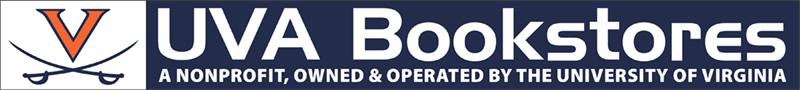 ClassSectionDay & TimeRoomInstructor11834400 - LECTR 5-6:15Clark 107WesterfieldClassSectionDay & TimeRoomInstructor13186402Th 7-7:50 pmWarner Hall 104Jiang13351401Th 8-8:50 pmNew Cabell 323Jiang11837403Th 7-7:50 pmMonroe 118Conrad13226404Th 8-8:50 pmMonroe 116ConradDateLecture TopicReadingsThurs 1/191Go Over Syllabus Intro Material:  What Macroeconomics is AboutCh. 1.1:  1-14Th 1/19No DiscussionNo DiscussionTues 1/242Measuring the Macroeconomy:  GDPStart On Call Round ICh. 2.1:  25-31http://www.slate.com/articles/video/slate_v/2011/10/gdp_standard_measure_of_our_economy_but_what_exactly_is_it_.html “How are the NIPA estimates Used” (Collab)http://www.npr.org/blogs/money/2012/03/14/148460268/what-america-sells-to-the-world Thurs 1/263Measuring the Macroeconomy: Circular Flow, Nominal vs. RealCh. 2.2:  31-44QOD starts (posted on Collab)Th 1/26DIS 1Sample Problem Set due via email by 11 pmSample Problem Set due via email to TA by 11 pmMon 1/30Sample MEL due 11 pmSample Homework Due by 11 pm on MELTues 1/314Nominal vs. Real, Inflation & Interest Rates, Ch. 2.3:  44-50Podcast:  "The Price of Lettuce in Brooklyn"; Article:  Do We Need Google To Measure Inflation? (Collab under Resources/Readings/Part I).  http://www.nytimes.com/2016/01/31/world/asia/myanmar-logging-elephants-unemployment.html Wed 2/1Last Day to AddLast day to cancel Inclusive AccessLast Day to AddLast day to cancel Inclusive AccessThurs 2/25UnemploymentThe Aggregate Production FunctionLast Day to DropCh 2.4: 51-53Podcast: "Looking for Work - A History of Unemployment" (Collab under Resources/Readings/Part I).  Ch. 5.1:  147-152Last Day to DropTh 2/2DIS 2Problem Set 1 via email to TA by 11 pmProblem Set 1 via email to TA by 11 pmTues 2/76A Model of Real GDP in the Long-RunCh. 5.1 & 5.2: 152-161http://www.youtube.com/watch?v=P6CfJYvXno0&feature=relatedhttp://www.youtube.com/watch?v=S4KrIMZpwCYWed 2/8MEL1  Due 11 pmLast day to register for MyEconLabMEL1  Due 11 pmLast day to register for MyEconLabThurs 2/97Why Real GDP per worker varies among countriesCh. 5.3:  161-164Thurs 2/9DIS 3Go over MEL1 and PS1Go over MEL1 and PS1Tues2/148Total Factor Productivity & Labor ProductivityCh. 5.4:  164-170 + “GDP per hour worked” (Collab)Thurs 2/169Total Factor Productivity & Labor ProductivityGDP per hour worked” (Collab)DateLecture TopicReadingsThurs2/169Start Part II Material (not on Test 1)Solow Growth ModelStart Part II Material (not on Test 1)Ch. 6.1:  176-80, Appendix 6A: 212-215Th  2/16DIS 4Problem Set 2 via email to TA by 11pmProblem Set 2 via email to TA by 11 pmMon 2/20MEL2  Due 11 pmMEL2  Due 11 pmT 2/2110Labor Force Growth & the Steady StateStart On Call Round IICh. 6.2: 180-190Wed 2/22Review Session for Take -Home Math/Graph TBAReview Session for Take -Home Math/Graph TBATh 2/2311Technological Change;Balanced Growth Path, Convergence, and Long-Run Equilibrium; Policies to Promote Growth;Using Real GDP per capita as a Standard of LivingCollab Reading pp 162-164Ch. 6.4-6.5:  193-206Additional Readings on CollabTh 2/23DIS 5Review/Go over PS and MELReview/Go over PS and MELF 2/24 – Sun 2/26Test 1Part ITest 1 Part I Take-home Math/Graph Opens.Ch 1,2,5. Due Sunday by 5 pm on Collab. Test 1 Part I Take-home Math/Graph Opens.Ch 1,2,5. Due Sunday by 5 pm on CollabMon 2/27Review Session TBA for Test 1 Part IIReview Session for Test 1 Part II TBATues 2/28Test 1Part IITest 1 Part II Multiple Choice Ch 1,2,5Test 1 Part II Multiple Choice Ch 1,2,5Thurs 3/212The Financial System:  Overview & the Role of the Central BankCh 3.3: Calculating Interest Rates; The Market for Money; Different Interest RatesCh. 3.1:  64-72 On Your OwnCh. 3.3: 90-95, 87-90Ch 3.3: 95-99Th 3/2NO DISCUSSIONNO DISCUSSIONT & Th 3/7 & 9Spring Break Sleep in! Relax!Sun 3/12Time Change – DST begins(spring forward)Time Change – DST begins (spring forward)Tues 3/1413Ch. 4: The Loanable Funds ModelCh 3.2 Financial Intermediaries, Central BankCh 3.2 Financial Crisis Ch. 4.4:  130-136;   Ch. 3.1-3.2:  73-82Podcast (on Collab/Resources/Readings/Part II) on "The Week America's Economy Almost Died."Wed 3/15MEL3  Due 11 pmLast Day to WithdrawMEL3  Due 11 pmLast Day to WithdrawThurs 3/1614Ch 3.2 Financial Crisis: Market Failure & ResponseCh. 7:  Money & Inflation:  (OYO) What is Money, and why do we need it?Ch. 3.2 pp 83-87"Planet Money: Anatomy of a Bank Takeover" (Collab/Readings)Ch. 7 + Appendix: Ch 7.1:  216-223 On Your OwnTh 3/16DIS 6Go Over Test 1Go Over Test 1Tues 3/2115The Federal Reserve & the Money SupplyAppendix:  Money MultiplierCh. 7.2:  224-227 Ch. 7.Appendix:  255-259Thurs 3/2316The Quantity Theory of Money & InflationThe Relationship Amongst the Growth Rate of Money, Inflation, and Nominal Interest RatesCosts v Benefits of InflationThe Costs of Inflation (OYO)Hyperinflation & Its Causes (OYO)Ch. 7.3:  227-232Ch. 7.4:  232-236Ch. 7.5:  238, 242-43 + “Low or No Inflation: (on Collab) Ch. 7.5:  236-243 (OYO)Ch. 7.6:   243-245 (OYO)Th 3/23DIS 7Problem Set 3 via email to TA by 11 pmProblem Set 3 via email to TA by 11 pmDateLecture TopicReadingsTues 3/2817Start Part III (not on Test 2)The Labor MarketCategories of Unemployment (OYO)The Natural Rate of UnemploymentWhy does unemployment exist?Start Part III (not on Test 2)Ch. 8.1: 260-268Ch. 8.2: 269-275 (OYO)Ch. 8.3:  275-284Ch. 8.4:  284-287Last Day for Test 1 questionsWed 3/29MEL4 due 11 pmReview Session for Take -Home Math/Graph TBAMEL4 due 11 pmReview Session for Take -Home Math/Graph TBAThurs 3/3018Consumption:  Intertemporal ChoiceFactors that determine ConsumptionStart On Call Round IIICh. 16.1:  573-57516.2:  576-591Th 3/30Disc 8Review/Go over MEL3&4 and PS3Review/Go over MEL3&4 and PS3F 3/31 – Sun 4/2Test 2 Part ITest 2 Part I Take-home Math/Graph Opens.Ch 6,3,4.4,7. Due Sunday by 5 pm on Collab. Test 2 Part I Take-home Math/Graph Opens.Ch 6,3,4.4,7. Due Sunday by 5 pm on CollabMon 4/3Review Session TBA for Test 2 Part IIReview Session TBA for Test 2 Part IITues 4/4TEST 2 Part IITEST 2 Part II Multiple ChoiceTest 2 Part II Multiple Choice: Ch. 6, 3, 4.4, 7Thurs 4/619Factors that Determine Private InvestmentCh. 16.3:  591-603Th 4/6No DiscussionNo DiscussionTues 4/1120Business Cycles:  The Short-Run & Long-Run in  MacroeconomicsWhat happens during a business cycle?Ch. 9.1:  294-301Ch. 9.2:  301-315Wed 4/12MEL5 Due by 11 pmMEL5 Due by 11 pmThurs4/1321Shocks and Business CyclesThe Expenditure MultiplierA Simple Model of the Business Cycle:  Aggregate Demand and Aggregate SupplyCh. 9.3:  315-319Ch. 9.Appendix: 331Ch. 9.4:  319-324Thurs 4/13DIS 9Go over Test 2Go over Test 2Tues 4/1822Explaining Aggregate Demand:  The IS-MP ModelThe IS CurveCh. 10.1:  332-345Thurs 4/2023The MP CurveEquilibrium in the IS-MP ModelCh. 10.2:  346-353Ch. 10.3:  353-363Thurs 4/20DIS10Problem Set 4 via email to TA by 11 pmProblem Set 4 via email to TA by 11 pmTues4/2524The IS-MP Model & the Phillips CurveThe US Economy 2007-09Ch. 11.1: 380-395Ch. 11.2:  396-398Skip Ch. 11.3Thurs4/2725Monetary Policy in the Short Run:(OYO) The Federal Reserve System(OYO) The Goals of Monetary PolicyMonetary Policy ToolMonetary Policy and the IS-MP ModelLimitations of Monetary Policy(OYO) Central Bank IndependenceCh. 12.1:  412-416  On Your OwnCh. 12.2:  416-418 On Your OwnCh. 12.3:  418-423Ch. 12.4:  424-435Ch. 12.5: 435-444Ch. 12.6: 444-447 On Your OwnSkip Ch. 12.7Th 4/27DIS 11ReviewReviewMon 5/1MEL6 Due by 11 pmMEL6 Due by 11 pmTues5/226Fiscal Policy in the Short Run:The Goals & Tools of Fiscal PolicyBudget Deficits, Discretionary Fiscal Policy, and Automatic StabilizersThe Short-Run Effects of Fiscal PolicyMake-up On CallReview Session TBACh. 13.1:  461-467Ch. 13.2:  468-476Ch. 13.3:  476-487Last Day for Test 2 questionsReview Session TBA Wed 5/3Final Exam Part I Opens Final Exam Part I Opens Mon 5/8Final Exam Part I Due on Collab 5 PMFinal Exam Part I Due on Collab 5 PMFri 5/12Final Exam Part II 9 AM – 12 NOONFinal Exam Part II 9 AM – 12 NOON 